The Prophecy of The White Buffalo

Article from The Prophetic Word 1/2-2004 Issue 
 A HOUSE OF YAHWEH®TM Publication COPYRIGHTED,© 2004 All Rights ReservedProphecy Of The White BuffaloI know for sure that certain prophecies can be trusted because of one simple fact, they have come true. I am not speaking of the daily predictions of the weatherman. Sometimes their predictions come true and sometimes they don't, but that doesn't make or break that weatherman, otherwise he would only last a week at his job. Nor am I speaking of vague predictions, such as those of Nostradamus, which men of later generations tried to apply to random events that may or may not be. I am speaking of future world events that apply to a single time period, a nation, or certain people that only a Higher Power can guide and bring to fulfillment. 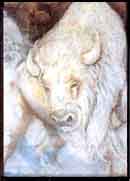 We have such prophecies as this in what is well defined as the Holy Scriptures. These prophecies give specific details of nations, groups of people, individuals, names, locations and time periods. These prophecies are far beyond man's capability to accurately predict and then control their fulfillment. The prophecies are described as being inspired by a Higher Power, or powers, who are in charge of fulfilling an overall plan. For instance, one prophet was inspired to write, long before the events took place, that there would be only four world-ruling kingdoms. This prophecy carries with it the fact that one or more individuals are in control of seeing to it that only four world kingdoms would be allowed to rule the whole world. They are seeing to it that it would be impossible for mankind to form another one-world government no matter what their attitudes are toward each other or how much weaponry they possess. In this event, the latter is the case because other prophets spoke of this same time period saying that extreme hatred and violence would exist among the nations, making peace between them impossible and that destruction would be the demise of man's governments of the people and by the people. Please read and compare the following inspired Scriptures, which show that there would be only four world-ruling king-doms. It is a historical fact that from Daniyl's day until now, there have been only four world-ruling kingdoms or empires, which Daniyl spoke of as beasts. Daniyl 7:2-3, 17—
2 Daniyl spoke, and said; I saw in my vision by night, and behold, the four winds of the heaven broke out upon the Great Sea;
3 And four great beasts came up from the sea, each different from the others.
17 These great beasts, which are four, are four kings which will arise out of the earth. Daniyl 7:4—Babylonian
The first was like a lion, and had eagles' wings. I beheld, until its wings were plucked, and it was lifted up from the earth; and made to stand upon the feet like a man, and a man's heart was given to it. Daniyl 7:5—Medo-Persian
Then behold another beast, the second, that was like a bear, and it raised itself up on one side, and it had three ribs in its mouth, between its teeth; and they said this to it: Arise, devour much flesh! Daniyl 7:6—Greek
After this I beheld, and lo another, like a leopard, which had four wings like a fowl upon its back; this beast also had four heads, and it was given authority to rule. Daniyl 7:7—Roman
After this I saw in the night visions, and behold, a fourth beast, dreadful and terrible, and exceedingly strong; and it had great iron teeth; it devoured and broke in pieces, then trampled the residue with its feet. it was different from all the beasts that were before it; and it had ten horns. The accuracy of these prophecies is truly amazing! Any history book will verify that each of these kingdoms became world-ruling empires, just as Daniyl was inspired by Yahweh to foretell, and in the exact same order: Babylon was the first world-ruling empire; Medo-Persia conquered Egypt, becoming the second; the third empire was established when the Greeks conquered Medo-Persia; the Roman empire became the fourth when they conquered the Greeks. True to the prophecy Yahweh inspired Daniyl to write, there has never been another world-ruling empire. There will never be another world-ruling kingdom of mankind. There will however be the Kingdom of Yahweh that will take over man's governments after mankind proves that he cannot exist as a nation and rebel against the Laws of health and peace as he insists on doing today. By his rebellion, he has defiled the earth and even though he knows that he has defiled it, he has made such feeble efforts to repent that it's of little effect towards cleaning up or reversing this defilement. The Higher Kingdom, predicted by the prophets, will take control of the earth after mankind brings great defilement and great destruction. This destruction is allowed to take place for one reason and that is to teach mankind how very important it is to follow the Laws of peace and health—The Peaceful Solution. I repeat, the fulfillment of these and other prophecies in your Bible prove that they can be trusted. You may scoff at prophecy but you must admit that these prophecies are true and 100% accurate up to this point. Isayah 24:1-6—
1 Behold, Yahweh makes the earth empty and makes it waste, perverts the face of it and scatters abroad its inhabitants;
2 And it will be: as with the people, so with the priest; as with the servant, so with his owner; as with the maid, so with her mistress; as with the buyer, so with the seller; as with the lender, so with the borrower; as with him who takes usury, so with him who gives usury to him:
3 The land will be utterly emptied and utterly plundered, for Yahweh has spoken this word.
4 The earth mourns and fades away, the world mourns and fades away, and the haughty people of the earth languish.
5 The earth also is defiled under the inhabitants of it, because they have transgressed the Laws, changed the ordinance, and broken the everlasting covenant.
6 Because of this, the curse has devoured the earth, and they who dwell therein are desolate; therefore, the inhabitants of the earth are burned, and few men left.Mankind seems to forget the validity of this prophecy when he sees huge fields of produce, as well as dairy products and meat being raised even though the newsmedia continually reports that our food, cattle, wildlife, oceans, and the earth are defiled. These large crops exist today only by the use of herbicides and pesticides that are becoming no match for the stronger, more resistant parasites and disease causing microorganisms. Our cattle and wildlife are being overtaken by Mad Cow Disease, a disease that mankind actually created in his quest to manufacture cheap protein and his love for a root of all evil—money. Audio tapes are available for those who care to know the severity of this problem. The Great Lakes have signs posted warning people not to eat the contaminated aquatic life. These signs have been there for years, yet the water keeps getting worse year after year. In December 2003, the daily news reported that all fish, both saltwater and fresh water, now carry mercury. They warned pregnant women to eat no more than four ounces no more than twice a week. Our oceans are only producing one-third of the food supply that they provided only ten years ago. Well did the prophets speak of this time period, stating that both the earth and its inhabitants would be defiled, mourning, fading away, yet all the while planning for the even more devestating nuclear destruction. The Savior, who in Himself was a fulfillment of the prophecies of the holy men of old, verified the prophecies of these men in Mattithyah Chapter Twenty-four. He stated that sin would escalate, causing love to fail and that there would be great tribulation such as has never been in all the history of mankind that would lead to the sun becoming darkened. There has never been a time in mankind's history that they have had the capability of darkening the sun except in this last generation. The U.S. invented this technology which is shown in the book of Revelation, technology that brings down fire from heaven. This technology did not exist on earth until it was developed by the U.S. in Alamogordo, New Mexico, the site where the first atom bomb was detonated on July 16, 1945. How could the prophets have known that the U.S. would invent this technology? The U.S. did not exist as a nation 2,000 years ago when these prophecies were given. This prophecy in itself proves there is a higher Kingdom out there. This Kingdom has the intelligence to foretell and forewarn mankind of what his ways will bring as well as knowing that America would be discovered and what would be done in this time period. The Point Is Clear,The Inspired Scriptures Can Be Trusted—The 613 Laws Set The Holy Men Of Old ApartHoly men of old spoke as they were moved by Holy Spirit, the Scriptures say. II Kepha 1:21—
For the prohecy did not come in former times by the will of man, but holy men of Yahweh spoke as they were moved by the Holy Spirit. One thing that always identified the men whom Yahweh inspired was the fact that they taught and kept the holy Laws of Yahweh. This fact is without exception. They weren't just men, but holy men—holy because they lived by the holy Laws given to mankind by the Heavenly Father, Yahweh. Yahchanan 17:11,14,17,19—
11 And now I am no longer in the world, but they are in the world, and I come to You. Holy Father, keep through Your own Name those whom You have given Me, that they may be one; in one accord; unity, as We are.
14 I have given them Your Law; and the world has hated them because they are not of the world, just as I am not of the world.
17 Sanctify them through Your Law; Your Law is truth.
19 And on behalf of them I sanctify Myself, so that they also may be sanctified through the truth; through every word of Yahweh.Verse 19 shows they are sanctified through the truth and verse 17 shows that Yahweh's Law is truth. The word sanctify means to set apart. The world does not keep the Laws of Yahweh. Many people become deceived by believing that Christianity keeps the Laws of Yahweh. Christianity teaches that the Laws of Yahweh were done away with by Jesus or by Paul, training all who fall for this deception that they can do whatever they desire. These teachings have lead to a world of sin and curses. Christianity began with the Catholic Church which claims that they wrote the Bible, therefore they can change the Bible to suit themselves. This could never be true according to the Bible, only according to the Cathlic Church, because they have never kept the Laws that would have set them apart as holy, as the holy apostles wrote. Holy men wrote the inspired Scriptures. I Yahchanan 3:4—
Whoever commits sin, transgresses also the Law; for sin is the transgression of the Law. Notice when one goes against Yahweh's inspired Laws it makes him a sinner, not holy. The Scriptures say that holy men wrote the scriptures, not unholy men. I Yahchanan 3:7-8—
7 Little children, let no man deceive you; he who practices righteousness is righteous, just as He is righteous.
8 He who commits sin is of the devil, for the devil has sinned from the beginning. For this purpose the Son of Yahweh was manifested; that He might destroy the works of the devil. The Catholic Church or anyone in any church, synagogue, or mosque who goes against Yahweh's Laws is not inspired by Yahweh. They do not belong to Yahweh, according to the holy men who were inspired to write the holy Scriptures. They belong to Satan. Please read it again. Look it up in your own Bible. I Yahchanan 3:4—
Whoever commits sin, transgresses also the Law; for sin is the transgression of the Law. Now notice the following verse.I Yahchanan 3:10,8—
10 In this the children of Yahweh and the children of the devil are manifest. Whoever does not practice righteousness is not of Yahweh, and he does not love his brother!
8 He who commits sin is of the devil... Keeping and teaching Yahweh's Laws are what sanctified or set these men apart as being holy. I Yahchanan 3 :11-15 shows that those who do not keep the Laws of Yahweh become haters of each other and of those who would dare to keep Yahweh's Laws. The Savior was inspired to say the following:Mattithyah 24:10—
And then will the many be offended; and will betray one another, and will hate one another.Yahchanan Mark 13:13—
And you (the holy people) will be hated by all for My Name's sake; but he who will endure (in righteousness) until the end, the same will be saved. Yahchanan 15:18—
If the world hates you (who keep Yahweh's Laws), you know that it hated Me before it hated you. Now carefully notice what else He said. Yahchanan 17:14,17—
14 I have given them Your Law; and the world has hated them because they are not of the world, just as I am not of the world.
17 Sanctify them through Your Law; Your Law is truth. Mattithyah 4:4—
But He answered, and said; It is written: Man does not live by bread alone, but by every word that proceeds out of the mouth of Yahweh. Mattithyah 19:17—
But He said to him: Why do you question Me about righteousness? There is only One who is the standard of perfection, and that is Yahweh; so if you would enter into life, keep the Laws of Yahweh. Even the Savior, whom the Christian churches claim to worship, but do lie, according to His words, testifies against them. The Savior's last revelation, given to Him by Yahweh, testifies against all men, preachers, priests, or whatever they call themselves. Revelation 22:12-16,18-19—
12 And behold, I come quickly, and My reward is with Me, to give every man according as his work will be.
13 I am the First and the Last, the Beginning and the End.
14 Blessed are those who keep His Laws, that they may have right to the tree of life, and may enter in through the gates into the city.
15 For outside are dogs, and sorcerers, and whoremongers, and murderers, and worshipers of gods (elohim) and everyone who professes to love, yet practices breaking the Law.
16 I, Yahshua, have sent My malak to testify to you these things in the con-gregations of The House of Yahweh. I am the root and the offspring of David, and the Bright and Morning Star.
18 For I testify to everyone who hears the words of the prophecy of this Book: If any man will add to these things, Yahweh will add to him the plagues that are written in this Book:
19 And if any man will take away from the words of the Book of this prophecy, Yahweh will take away his part out of The Book of Life, and out of the holy city, and from the things which are written in this Book. This should scare the hell out of Christians who preach against and practice breaking the Laws of Yahweh but it doesn't because their priests and preachers have deceived them into thinking that they can continue in sin and the Savior will get them into heaven anyway. This is not so according to the Savior's own words. Mattithyah 7:13-14—
13 Enter in through the narrow gate; for wide is the gate and broad is the way that leads to destruction, and many are those who go that way.
14 Because straight is the gate, and narrow is the way which leads to life and few there are who find it. Who will follow this narrow path of Yahweh's Laws of righteousness?Mattithyah 7:15—
Beware of false prophets who come to you in sheep's clothing, but inwardly they are ravening wolves. Who will take this warning and flee from these preachers who teach against Yahweh's Laws? Who will follow them into hatred, war, fornication, adultery, murder, and ultimately eternal death?Mattithyah 7:21-22—
21 Not everyone who says to Me; Teacher! Teacher! will enter into the Kingdom of Yahweh, but only he who does the will of My Father Who is in heaven.
22 Many will say to Me in that day; Teacher! Teacher! Have we not prophe-sied in Your Name, and cast out demons in Your Name, and in Your Name performed many wonderful works? Notice that this fits today's preachers. They pretend they are righteous while they deny the holy Laws of Yahweh and the Savior, Yahshua. Mattithyah 7:23—
But then I will decare to them; I never knew you. Get away from Me, you who practice iniquity; you who break the Law of Yahweh!The Savior's own words show that He will deny anyone who practices breaking Yahweh's Laws—commits iniquity. According to the Greek Dictionary of Strong's Exhaustive Concordance, the word iniquity is word #458 from word #459, and means: transgression of the law, not subject to the law. 458. anomia, an-om-ee'-ah; from 459; illegality, i.e. violation of law or (gen.) wickedness:—iniquity, x transgress (-ion of) the law, unrighteousness. 459. anomos, an'-om-os; from 1 (as a neg. particle) and 3551; lawless, i.e. (neg.) not subject to (the Jewish) law; (by impl. a Gentile), or (pos.) wicked;—without law, lawless, trangressor, unlawful, wicked. "Peace, True Peace"Throughout the Holy Scriptures we see warning after warning about Satan and her preachers being subtle deceivers of mankind. In the last revelation given to mankind, in the days of the apostles, Satan is shown to have deceived the whole world. It's plain to see this is true because all religions on earth are deeply engaged in hatred, evil lust, and war. The top nation of all nations, the U.S., is looked on by other nations not for its righteousness but as the most dangerous nation to all the world since the rise and fall of Hitler. But at the same time, Afghanistan and Iraq have been defeated and Saddam Hussein has been captured, making the world a safer place—right? All of this was accomplished by the use of weapons of mass destruction. In the next few months we should hear the promise of "peace, true peace." But will there truly be peace? The inspired Scriptures, which have proven to be 100% accurate, in describing both the actions and the morality of the nations say there can never be peace, true peace as long as the Laws of Peace are violated. But "Peace, True Peace" Will Be DeclaredThe capture of Saddam Hussein has given the Bush administration great confidence but prophecy shows that war is far from being over. The inspired prophecies, written by the holy men of old who taught and practiced the Laws of Yahweh, show our generation as being like the days before the flood, filled with evil continually. Mattithyah 24:37—
But just as the days of Noah were, so will also be the coming of the Son of Man. Genesis 6:5—
Then Yahweh saw that the wickedness of man was great in the earth, and every intent of the thoughts of man's heart was only evil, continually. Mattithyah 24:12—
And because iniquity; the breaking of Yahweh's Law, will abound, the love of the many will grow cold. Mattithyah 24:7—
For nation will rise against nation, and kingdom against kingdom, and there will be famines, and pestilences; disease epidemics, and earthquakes in place after place. Morality has fallen sharply in the last 60 years. Some blame one thing and some another but the inspired Scriptures give the real reason for this evil that we see around us today. Mankind is truly as evil today as they were in the days of Noah. The earth, along with the minds and bodies of the people, including children, have become so defiled that violence comes at an early age and retaliation is the only way of reasoning, even by world leaders. There is no repentance among the nations today for breaking Yahweh's Laws. When the Laws given to us in the inspired writings of the prophets concerning protecting the earth are not followed, the earth, which includes all vegetation and bodies of water, becomes defiled. When we fail to follow the Laws given to us by the One who created all life, including animals, the animals become defiled and unfit for human consumption. Our livestock is suffering from many different diseases today. In most cases drugs are used for treatment but now incurable diseases have been created, such as mad cow disease in cows, scrapie in sheep and goats, and whirly disease in fish. When we fail to follow the Laws that show mankind how to live healthy, peaceful lives in family relationships, we experience relationships that breed and spread viruses that cause such incurable diseases as HIV and over 100 other sexually transmitted diseases. Notice the following excerpt from Newsweek magazine, December 22, 2003. Iraqi Vice
Locals are calling it 'the bad side of freedom:' pills, porn, prostitution and booze are rampant now. And it's not only the radicals who blame America.Before the invasion, Iraq was one of the world's most tightly controlled societies. Only a few specially licensed stores could sell alcohol, and in recent years drinking was banned outright in restaurants and hotels. A committee in the Ministry of Culture kept a strict watch against even mildly naughty movies, magazines and films. Convicted prostitutes could be beheaded. Hard-core drug abuse was virtually unknown. Now Iraqis are making up for what they've missed—and many other Iraqis, young and old, are blaming America. "Some people say the spread of such things is designed to weaken our society," says Col. Daoud Selman, a police chief in one of Baghdad's roughest districts.
  Iraqis call it "the bad side of freedom." The problems go far beyond Baghdad's tailgate liquor bazaars, where wildcat shopkeepers peddle booze from the backs of cars, or the arrays of skin magazines on full display at the teeming Bab-i-Sharji market in the heart of town. The worry isn't only the growing number of visibly intoxicated people around the market, or the pharmacopeia of pills that are readily available there without prescription. What bothers many Iraqis, apparently even some of those who make their living from the sin industry, is the question of where Iraq is headed.
  Walk down the street from the market to the adult cinemas, where 70 cents buys an all-day ticket and the audience hoots in protest if a nonpornographic trailer interrupts the action. A third of the country's population is estimated to have access to pornographic TV channels via satellite dish. For those who don't, enterprising dealers record the footage on videodiscs and sell them for a pittance. "Under Saddam this would have been an automatic six months in jail," says a vendor who keeps ultra-X wares in a drawer for special customers at his video shop in Baghdad's Karada district. "Now nothing will happen to us."
  Nothing the police are likely to do, anyway. The regime's vice laws remain on the books, but they're rarely enforced. "Immediately after the war, we started raids and arresting prostitutes and pimps," says Lt. Col. Omar Zahid, a top cop in Abu Abdullah's district. "But the American MPs made us release them. After that, the whores and pimps understood they had nothing to fear." These diseases are rapidly spreading among all people of the world at this time, for the same reason that the inspired prophets warned us of in the prophecies. The prophets warned of the incurable diseases, saying they would be widespread in this generation when sin had reached its peak. Along with sick minds and bodies, too sick and distraught to make peaceful decisions, hatred, violence and war prevail. The inspired prophets have shown that even after one-third of mankind is destroyed by these curses they have brought upon themselves they still will not repent. Revelation 9:20-21—
20 And the rest of the men who were not killed by these plagues, still did not repent of the works of their hands, that they should not worship demons, and gods (elohim, teraphim) of gold, and silver, and brass, and stone, and of wood: which can neither see, nor hear, nor walk;
21 Neither did they repent of their murders, nor of their sorceries, nor of their fornication, nor of their thefts. Why are the religions not speaking out against fornication, adultery, defiled foods and war? They are all as dumb dogs, says the prophets. Isayah 56:10—
Your watchmen are blind, they are all ignorant; they are all dumb dogs, which cannot bark any warning; sleeping, lying down, loving to slumber. The Savior, speaking of this sin-sick generation, said that sin would prevail and love would grow cold. Mattithyah 24:12—
And because iniquity; the breaking of Yahweh's Law, will abound, the love of the many will grow cold. So why is sin prevailing? Why is there no repentance? The Savior said the reason for this is that the world is full of religious imposters who are filled with sin. Therefore, they do not speak out against the breaking of Yahweh's Laws. Mattithyah 24:11-12—
11 And many false prohets will rise, and will deceive the many.
12 And because iniquity; the breaking of Yahweh's Law, will abound, the love of the many will grow cold. Religious imposters have been multiplying for thousands of years. They have religions established all over the world. Who are they and what do they teach and practice? The Savior shows us this also. Mattithyah 7:15—
Beware of false prophets who come to you in sheep's clothing, but inwardly they are ravening wolves. Mattithyah 7:21-23—
21 Not everyone who says to Me; Teacher! Teacher! will enter into the Kingdom of Yahweh, but only he who does the will of My Father Who is in heaven.
22 Many will say to Me in that day; Teacher! Teacher! Have we not prophesied in Your Name, and cast out demons in Your Name, and in Your Name performed many wonderful works?
23 But then I will declare to them; I never knew you. Get away from Me, you who practice iniquity; you who break the Law of Yahweh!Your Bible plainly shows that religious imposters are those who fail to keep and teach the Laws of Yahweh. The word iniquity in verse 23 means anyone who will not keep Yahweh's Laws. 458. anomia, an-om-ee'-ah; from 459; illegality, i.e. violation of law or (gen.) wickedness: iniquity, x transgress (-ion of) the law, unrighteousness. 459. anomos, an'-om-os; from 1 (as a neg. particle) and 3551; lawless, i.e. (neg.) not subject to (the Jewish) law; (by impl. a Gentile), or (pos.) wicked; without law, lawless, trangressor, unlawful, wicked. What do religious imposters teach? One of the world's major religions teaches that they have a right to change the inspired Laws written by the inspired prophets. However, the Savior, apostles and prophets said that these Laws cannot be changed. When these Laws are not followed people bring curses, such as sickness, disease, and war upon themselves and those who follow them in their rebellion. Others say that the Savior or the apostles changed the Laws. Anyone who believes that simply does not read what the Savior or the apostles said in the inspired Scriptures. The Savior said the following: Mattithyah 5:17-19—
17 Do not even think that I have come to destroy the Law or the Prophets; I have not come to destroy them, but to establish them.
18 For truly I say to you; Unless heaven and earth passes away, one yodh__the smallest of the letters__will in no way pass from the Law, until all things are perfected.
19 Whosoever, therefore, will break one of the least of these Laws, and will teach men so, he will be called the least in the Kingdom of Yahweh; but who-soever will do and teach them, the same will be called great in the Kingdom of Yahweh. Revelation 22:14—
Blessed are those who keep His Laws, that they may have right to the tree of life, and may enter in through the gates into the city. Please notice that no person has the right to life eternal unless he keeps Yahweh's Laws. Neither does anyone have the right to change the writings or add to or delete from them. Revelation 22:18-19—
18 For I testify to everyone who hears the words of the prophecy of this Book: If any man will add to these things, Yahweh will add to him the plagues that are written in this Book:
19 And if any man will take away from the words of the Book of this prophecy, Yahweh will take away his part out of The Book of Life, and out of the holy city, and from the things which are written in this Book. There are religious organizations all over the world teaching against Yahweh's Laws and there are people suffering the curses that the prophets said would follow those who break Yahweh's Laws, curses such as sickness, disease, hatred, violence, war and destruction and they are getting worse daily. Why aren't the religions bringing peace to the earth. The answer is given by the inspired prophets. Isayah 24:1-6—
1 Behold, Yahweh makes the earth empty and makes it waste, perverts the face of it and scatters abroad its inhabitants;
2 And it will be: as with the people, so with the priest; as with the servant, so with his owner; as with the maid, so with her mistress; as with the buyer, so with the seller; as with the lender, so with the borrower; as with him who takes usury, so with him who gives usury to him:
3 The land will be utterly emptied and utterly plundered, for Yahweh has spoken this word.
4 The earth mourns and fades away, the world mourns and fades away, and the haughty people of the earth languish.
5 The earth also is defiled under the inhabitants of it, because they have transgressed the Laws, changed the ordinance, and broken the everlasting covenant.
6 Because of this, the curse has devoured the earth, and they who dwell therein are desolate; therefore, the inhabitants of the earth are burned, and few men left. Religious imposters are responsible for the curses that mankind is suffering today. Yeremyah 23:20-22—
20 ...In the latter days you will understand it perfectly.
21 I have not sent these prophets, yet they ran; I have not spoken of them, yet they prophesied.
22 But if they had stood in My counsel, and had caused My people to hear My words; the Law and the Prophets, then they would have turned them from their evil way, and from the evil of their doings. They do not teach the Laws of Peace, nor do they condemn the evil sins of today, in fear they will lose their jobs. There is one Work spoken of by the prophets for the Last Days that is of the Creator Yahweh. The Savior said that the message of the Kingdom of Yahweh would be brought to the world in the last generation and then the end would come. The Prophet Isayah was inspired to write that Yahweh would establish His House in the last days, and that His House would teach His Laws and His Laws would turn the hearts and minds of the people away from evil. Isayah 2:1-4—
1 The word that Isayah son of Amoz saw concerning Yahdah and Yerusalem.
2 It will come to pass in the last days, that the mountain; promotion, of The House of Yahweh will be established in the chief of the nations, and will be raised above all congregations; and all nations will eventually flow to it.
3 And many people will go and say; Come, and let us go up to the mountain of Yahweh, to the House of the Father of Yaaqob, and He will teach us of His ways, and we will walk in His paths. For the Law will depart from Zion, and the word of Yahweh will depart from Yerusalem.
4 He will judge among the nations, and will rebuke many people; they will beat their swords into plowshares, and their spears into pruninghooks; nation will not lift up sword against nation, neither will they learn war anymore. This great turning of the hearts and minds, done by teaching Yahweh's Laws, would be west of the original Work of Yahweh, according to the prophecy in Revelation 7:1-2. The original and first Work, under the first righteous Priest, was located in Abilene, Israyl as you will read in the article, The House of Yahweh Established. If you go due west of Abilene, Israyl to the U.S. you will run right in to Abilene, Texas also named after Abel, the first righteous priest of Yahweh. Last Days Prophecies By Apparitions There have been many apparitions seen in the last few years foretelling of the destruction that is coming but none is as enlightening and so much in agreement with the prophets of Yahweh as the apparition of the white buffalo. Yahweh's prophets spoke of a white man that Yahweh hid from Satan in a name. Yahweh said the end would come in the same generation that this white man, the white buffalo would come. The apparition also said that the world would be corrupt in these last days when the white buffalo would be born to a white couple in the middle of the U.S. and when the white buffalo is born the end would come with him. Notice the following information about these prophecies. Prophecy Of The White BuffaloSeveral Native American tribes have prophecies concerning the appearance of the White Buffalo in the last days. That prophecy originated with the Lakota people about 2,000 years ago by what they know as the White Buffalo Calf Woman. 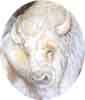 The story goes that she appeared to two warriors at that time. These two warriors were out hunting buffalo, hunting for food in the Black Hills of South Dakota, and they saw a big body coming toward them. And they saw that is was a white buffalo calf. As it came closer to them, it turned into a beautiful young Indian girl. The white buffalo calf who was now an Indian girl told one of the warriors to go back to his people and warn them that in four days she was going to speak to his people. So the warrior did as he was told. He went back to his people and he gathered all the elders and all the leaders and all the people in a circle and told them what she had instructed him to do. Sure enough, just as she said she would, on the fourth day she came. They say a cloud came down from the sky, and off of the cloud stepped the white buffalo calf. As it rolled onto the earth, the calf stood up and became this beautiful young woman. When she was done teaching all the people, she left the way she came. She went out of the circle, and as she was leaving she turned and told the people that she would return one day. White Buffalo Calf Woman promised to return again and she made some prophecies concerning that time. One of those prophecies was that the birth of a white buffalo calf would be a sign that it would be near the time when the world would be purified. What she meant by that was that the White Buffalo would bring back harmony again and balance, spiritually. The appearance of the White Buffalo marks the soon coming era of reconciliation among all people and respect for the earth. The prophecy also states that the white buffalo would be born to white people in the center of the United States. Despite their ongoing struggles, Native Americans are waiting for the appearance of a white buffalo and have hope for a harmonious and prosperous future. "We are praying, many of the medicine people, the spiritual leaders, the elders, are praying for the world," says Joseph Chasing Horse. "We are praying that mankind does wake up and think about the future, for we haven't just inherited this earth from our ancestors, but we are borrowing it from our unborn children." Likewise, the Native American Hopi people believed that the time would come when from the earth will arise a mystic fog which will dilute the minds and hearts of all people. The guidelines of wisdom and knowledge will falter, the Great Laws of our Creator will dissolve in the minds of people. Children will be out of control and will no longer obey the leaders, immorality and the competitive war of greed will flourish. Eventually a gourd full of ashes would be invented, which, if dropped from the sky, would boil the oceans and burn the land causing nothing to grow for many years. This would be the sign for a certain Hopi (meaning Peaceful One) to bring out the teachings in order to warn the world that the final event would occur soon and could bring an end to all life unless people correct themselves and their leaders in time. Through all of this there was always a small group who survived to keep the original ways of life alive. This small group is comprised of those who adhere to the Laws of the Creator. Possibly most poignant, the Hopi, like several Meso-American peoples, had a myth about a lost white brother, Pahana, whose return would usher in a period of peace and reconciliation. The Hopis believe that the true white brother would come and find that all have forsaken the sacred instructions and that he would possess the missing piece of the stone tablet. We present these here not to promote the teachings of other religions but to show that other cultures recognize in some way the Scriptural prophecies concerning the woman who brings forth the man and how in the Last Days the knowledge of the Creator, Yahweh, would come to the people of the earth through one man—Buffalo Bill Hawkins—the White Buffalo. The apparition of the white buffalo is shown to be a white man born somewhere in Oklahoma. The man would become a teacher of the righteous Laws given to us by the Creator Yahweh—Hey Yah Yah! The end would come with his generation. The holy prophets agree with this prophecy and give greater detail concerning the Work of Yahweh for these Last Days. Mattithyah 24:14,34—
14 And this message of the Kingdom will be preached to all the world by the one who bears witness to all nations; and then the end will come.
34 Truly I say to you: That generation will not pass away, until all these things are fulfilled.. 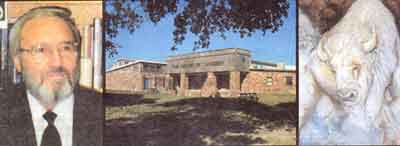 The One Man Who Would Bear Witness In These Last Days Would Be Hidden Daniyl 12:1—
And at that time will Micahyah stand up, the great ruler who stands for the children of your people; and there will be a time of trouble, such as never was since there was a nation to that same time. And at that time your people will be delivered, everyone who will be found written in The Book of Life. The word micahyah that is written in this Scripture was mistakenly put in place of the original michayl that was written in this verse, because this is a rare instance where a word was mistaken to have the name of a God in it, when it actually didn't. The word michayl is translated from, and is a form of the Hebrew root word kal. This word is listed on pages 372-373 of Part First of The Hebraic Tongue Restored by Fabre d'Olivet, which shows this word means perfection, that which is perfect. The words stand up are translated from the Hebrew word yaomad. This word is listed on page 1063 of A Hebrew and Chaldee Lexicon to the Old Testament by Julius Furst, which shows this word means to come. The word ruler is translated from the Hebrew root word shar. This word is listed on pages 463-464 of Part First of The Hebraic Tongue Restored by Fabre d'Olivet, which shows this word means that perfect government based upon perfect laws. The word stands is translated from the Hebrew word haomad. This word is listed on pages 793-794 of Gesenius' Hebrew and Chaldee Lexicon by Edward Robinson, which shows this word means deliverance, to preserve, to preserve alive. The word delivered is translated from the Hebrew word malat. This word is listed on page 817 of A Hebrew and Chaldee Lexicon to the Old Testament by Julius Furst, which shows this word means to save. This Scripture is actually saying:Daniyl 12:1—
And at that time will come that great, perfect government based upon perfect Laws, that will save the children of your people; and there will be a time of trouble, such as never was since there was a nation to that same time. And at that time your people will be saved, everyone who will be found written in The Book of Life.It is this prophecy that moved Yahshua Messiah and the Apostle Yaaqob to make these statements. Yaaqob 1:21—
Therefore, put away all filthiness and the super-abundance of wickedness, and receive with meekness; humility, the written Law, which is able to save your lives. Mattithyah 24:14—
And this message of the Kingdom will be preached to all the world as a witness to all nations; and then the end will come. In correction to this Scripture, we find that the word Kingdom is translated from the Hebrew root word shar. This word is listed on pages 463-464 of Part First of The Hebraic Tongue Restored by Fabre d'Olivet, which shows this word means that perfect government based upon perfect laws. The word as is translated from the Hebrew preposition la. This word is listed on page 319 of The Students' Hebrew and Chaldee Dictionary by Alexander Harkavy, which shows this word means by. The word witness is translated from the Hebrew root word od. This word is listed on pages 1014-1015 of A Hebrew and Chaldee Lexicon to the Old Testament by Julius Furst, which shows this word means a person who bears witness. This Scripture is actually saying:Mattithyah 24:14—
And this message of that perfect government based upon perfect Laws will be preached to all the world by the one who bears witness to all nations; and then the end will come.Yahshua Messiah was saying that in these Last Days (Mattithyah 24:3), a man would come bearing witness of the Kingdom of Yahweh, establishing through his witness that perfect government based upon perfect Laws that Daniyl spoke about. The patriarch Mosheh was one of the first to be moved to reveal the name of this man who would bear witness of this perfect government based upon perfect Laws in these Last Days. He was actually moved by Yahweh to reveal this man's name in Yahweh's Law itself. Exodus 15:3—
Yahweh is a mighty warrior; Yahweh is His Name. The words mighty warrior that are written in Exodus 15:3 are translated from the Hebrew words ayish malachmah. The Hebrew word ayish is listed on page 44 of Gesenius' Hebrew and Chaldee Lexicon by Edward Robinson, which shows this word means one man Yisrayl, one servant Yisrayl. The Hebrew word malachmah is listed on page 789 of Volume 1 of the Hebrew-Aramaic-English Dictionary by Marcus Jastrow, which shows this word means knowledge of the Law (of Yahweh). This Scripture is actually saying:Exodus 15:3—
For from one man, Yahweh's servant Yisrayl, will come knowledge of the Laws of Yahweh and His Name. What Mosheh was saying is that in these Last Days, a man named Yisrayl would come, bearing witness to and teaching a perfect government based upon perfect Laws. All the prophets and Apostles were shown this. They wrote about it over and over. Isayah 49:3—
And (Yahweh) said to me: You are My servant O Yisrayl, through whom I will be glorified. Revelation 6:9—
And when He had opened the fifth seal, I saw under the altar the souls of the men slain because of the word of Yahweh, for because the two witnesses held fast; The word under that is written in Revelation 6:9 is translated from the Hebrew word tachat. This word is listed on page 1722 of Volume 4 of The Hebrew and Aramaic Lexicon of the Old Testament by Koehler and Baumgartner, which shows this word means to stand under the authority of (someone). The word altar is translated from the Hebrew words zabach hapesach that are written in Exodus 12:21 and the Hebrew words shachat hapesach that are written in Deuteronomy 16:2-6. These words are listed on page 1141 of A Hebrew and Chaldee Lexicon to the Old Testament by Julius Furst, which shows these words refer to and mean the Passover Lamb(s). The word souls is translated from the Hebrew word naphash. This word is listed on page 713 of Volume 2 of The Hebrew and Aramaic Lexicon of the Old Testament by Koehler and Baumgartner, which shows this word means zeal. The words men who were slain are translated from the Hebrew word mut. This word is listed on page 363 of The Students' Hebrew and Chaldee Dictionary by Alexander Harkavy, which shows this word means not slain, but one condemned to death. The word word is translated from the Hebrew word dabar. This word is listed on page 278 of Volume 1 of the Hebrew-Aramaic-English Dictionary by Marcus Jastrow, which shows this word is from the Hebrew compound dabar-torah, which means the words of the Law(s) of Yahweh. The words two witnesses are translated from the same Hebrew root word od that is written in Mattithyah 24:14. This word is listed on pages 1014-1015 of A Hebrew and Chaldee Lexicon to the Old Testament by Julius Furst, which shows this word means a person who bears witness. The reason this word was translated two witnesses is because some Greek translations of Revelation 6:9, that were erroneously taken to be the original inspired manuscripts of this verse, do say two witnesses. But the Hebrew does not. So, what this Scripture actually says is:Revelation 6:9—
And when He had opened the fifth seal, I saw the zeal of the one who stood under the authority of the Lamb, and who was condemned because of the Laws of Yahweh, for because the one who bore witness held fast; This witness, who Mosheh revealed would be named Yisrayl, and who Yahshua Messiah said would be zealously teaching that perfect government based upon perfect Laws, was also shown by the prophets to be a man who would be totally consumed in the Work Yahweh has given him to do. Psalm 69:9—
Because the zeal for Your House has eaten me up; and the reproaches of those who reproach you have fallen upon me. Revelation 6:9 shows that this diligent servant of Yahweh named Yisrayl would be condemned to death because of these Laws he is so zealously and unwaveringly teaching. No one in The House of Yahweh should be surprised at this. After all, Satan, the jealous, and estranged wife of Yahweh knows it too, and that makes her tremble, both out of fear and utter rage. Satan knew centuries ago that there would be a man named Yisrayl who would come in these Last Days, bearing witness to, and teaching that perfect government based upon perfect Laws. Centuries ago, Satan began setting things up in order to have this man named Yisrayl killed. First, she laid the groundwork for the eventual creation of nations that decide to totally ignore Yahweh's Laws, and make up their own laws, claiming total "freedom'' for their citizens, even though there is no such thing that has ever been created by mankind. Once these nations that promote democracy are in power, Satan would use these nations and all their power to control the world, as well as attempt to find the man named Yisrayl, who would bear witness of, and teach a perfect government based upon perfect Laws. Daniyl 11:40—
And at the time of the end, the king of the south will push at him; and the king of the north will come against him like a whirlwind—with chariots, with horsemen, and with many ships. He will invade countries, and overflow and sweep through them like a flood. The word king that is written in the phrase "the king of the south'' in this Scripture is translated from the Hebrew word melek. This word is listed on page 820 of A Hebrew and Chaldee Lexicon to the Old Testament by Julius Furst, which shows this word means a kingdom. The word south is translated from the Hebrew word nagab. This word is listed on page 871 of Volume 2 of the Hebrew-Aramaic-English Dictionary by Marcus Jastrow, which shows this word has the same meaning as the Hebrew word darum, a form of the Hebrew root word darar. The Hebrew root word darar is listed on page 326 of Part First of The Hebraic Tongue Restored by Fabre d'Olivet, which shows this word means liberty, being free. The word at that is written in the clause "the king of the south will push at him'' is translated from the Hebrew word omu. This word is listed on page 604 of The Analytical Hebrew and Chaldee Lexicon by Benjamin Davidson, which shows this word means along with. The word against is translated from the Hebrew word oliu. This word is listed on page 780 of Gesenius' Hebrew and Chaldee Lexicon by Edward Robinson, which shows this word means together with. The word and that is in the phrase "and the king of the north" is translated from the Hebrew conjunction waw. This word is listed on page 233 of The Analytical Hebrew and Chaldee Lexicon by Benjamin Davidson, which shows this word means for. The word north is translated from the Hebrew root word tzaphan. This word is listed on page 1205 of A Hebrew and Chaldee Lexicon to the Old Testament by Julius Furst, which shows this word means a country (nation) that is inaccessible. The English word inaccessible that Furst says is the meaning of the Hebrew root word tzaphan is listed on page 131 of Volume I of the Oxford English Dictionary, which shows this word means unapproachable, untouchable, impenetrable, cannot be reached, invincible. This Scripture is actually saying:Daniyl 11:40—
And at the time of the end, he will push along with a kingdom of freedom and liberty; for the king of this unapproachable, untouchable, impenetrable, and invincible nation that cannot be reached will come together with him like a whirlwind—with chariots, with horsemen, and with many ships. He will invade countries, and overflow and sweep through them like a flood.This unapproachable, untouchable, impenetrable, and invincible nation that cannot be reached is also spoken of in the following Scripture. Revelation 13:11-13—
11 And I saw another beast coming up out of the earth, and he had two horns like a lamb, but he spoke like a dragon.
12 And he exercised all the authority of the first beast before him, and caused the earth and those who dwell in it to worship the first beast, whose deadly wound was healed.
13 And he does great wonders, so that he makes fire come down from heaven on the earth in the sight of men. This U.S.A. is saying to all the world, "Let us be like the first beast," which is the beast that the Prophet Daniyl spoke of which was to break in pieces and consume the whole earth. Daniyl 7:23—
This is what he said; The fourth beast will be the fourth kingdom upon earth, which will be different from all other kingdoms, and will devour the whole earth, and will tread it down, and break it in pieces. Revelation 13:1-4
1 And I stood upon the sand of the sea, and saw a beast rise up out of the sea, having seven heads and ten horns, and upon his horns ten crowns, and upon his heads the names of blasphemy.
2 And the beast which I saw was similar to a leopard, and his feet were as the feet of a bear, and his mouth as the mouth of a lion; and the dragon gave him his power, and his throne, and great authority.
3 And I saw one of his heads, as it were, wounded to death. And his deadly wound was healed; and all the world wondered; followed, after the beast.
4 And they worshiped the dragon which gave power to the beast; and they worshiped the beast, saying: Who is like the beast? Who is able to make war with him? Because these nations that promote freedom would have to allow their citizens to do whatever they please, Satan could employ people who would be willing to hunt down and kill someone like the man named Yisrayl, knowing that no one could do a thing to stop them until the actual crime was committed. Satan had plans to kill this man, Yisrayl, the same as she had plans to kill Mosheh and the Savior, Yahshua. Satan also realized that it would be futile to kill this man named Yisrayl after he was a grown man, when all his talents he was prophesied to have had matured, such as the ability to speak, preach, think, meditate, and study. She knew that if this man named Yisrayl, who would come preaching that perfect government based upon perfect Laws ever spoke about these things to others even one time, the damage to her plans would have been done. Satan knew that the only way to effectively silence this man named Yisrayl was to kill him before he was even old enough to talk, which meant she had to find this man as soon as he was born, and kill him before he ever learned anything. Satan sought to find this man named Yisrayl as soon as he was born, and kill him then and there. How could Satan do this? She knew that Yahweh might allow her to harass this man named Yisrayl, and even make him seriously ill like Iyyob was, but she also knew that Yahweh would never allow her to kill him. So, Satan devised a plan to move someone else to murder this man named Yisrayl, just like she tried to get someone else to murder Mosheh, David, and Yahshua Messiah. In this way, Satan thought, if Yahweh called her to trial because of any of these people's deaths, she could say: "It wasn't I who killed Mosheh! It was the Egyptian Pharaoh!" Exodus 1:22—
Then Pharaoh commanded all his peo-ple, saying; Every son who is born to the Hebrews you must throw into the river, but every daughter you shall let live. "It wasn't I who killed David! It was Saul of Kish!"I Samuyl 18:10-11—
10 The very next day the evil spirit was allowed to come heavily upon Saul, and he prophesied inside his house. David played music just as at the other times, but a spear was in Saul's hand.
11 Saul hurled the spear, because he said to himself; I will pin David to the wall. But David escaped him twice. "It wasn't I who killed Yahshua Messiah! It was Herod!"Mattithyah 2:13—
And when they had gone, behold, the malak of Yahweh appeared to Yahseph in a dream, saying; Get up, take the young Child and His mother, and flee into Egypt. Remain there until I bring you word; for Herod is about to seek after the young Child, to kill Him. Satan planned to do the same thing to the man named Yisrayl who would bear witness in these Last Days. She would go to a nation that promotes freedom, a nation that allows its citizens to do whatever they want. There she could employ a person who would have no scruples about hunting down a little baby boy, and killing him. If she was successful in her plot, and Yahweh called her to trial for what she did, she could then say: "It wasn't I who killed Yisrayl. It was the Germans who killed him!" Like Mosheh, David, and Yahshua Messiah, Yahweh saw to it that those who would kill the man named Yisrayl were defeated in their evil plans.MoshehExodus 2:1-10—
1 Now a man of the house of Levi married a Levite woman;
2 And the woman conceived, and bore a son. When she saw he was a beautiful child, she hid him three moons.
3 But when she could no longer hide him, she made a papyrus basket for him, and coated it with tar and pitch. Then she placed the child in it, and laid it among the reeds along the bank of the Nile;
4 And his sister stood at a distance to know what would be done to him.
5 Then the daughter of Pharaoh went down to the Nile to bathe; and her attendants walked along the river bank. Then she saw the basket among the reeds, and sent her slave girl to get it.
6 When she opened it, she saw the baby, and the baby wept. So she had compassion on him, and said; This is one of the Hebrews' children.
7 Then the baby's sister said to Pharaoh's daughter; Shall I go and get one of the Hebrew women to nurse the baby for you?
8 And Pharaoh's daughter said to her; Go. So the girl went, and got the baby's mother.
9 Then Pharaoh's daughter said to her; Take this child away, and nurse him for me; and I will give you your wages. So the woman took the child, and nursed him.
10 And the child grew, and she brought him to Pharaoh's daughter, and he became as her son. So she called his name Mosheh; that is Drawing Out, saying; Because I drew him out of the water.DavidI Samuyl 19:1-2—
1 Shaul told Yahnathan his son and all his attendants to kill David, but Yahnathan was deeply fond of David.
2 Yahnathan warned David, saying; My father Shaul is looking for an opportunity to kill you. Be on your guard until morning, and stay in a secret place and hide.Yahshua MessiahMattithyah 2:13-15—
13 And when they had gone, behold, the malak of Yahweh appeared to Yahseph in a dream, saying; Get up, take the young Child and His mother, and flee into Egypt. Remain there until I bring you word; for Herod is about to seek after the young Child, to kill Him.
14 Then he got up, took the young Child and His mother by night, and left for Egypt;
15 And remained there until the death of Herod. And so was fulfilled what Yahweh had spoken by the prophet, saying: From Egypt I have called My Son. Yahweh actually raised up men and women who would deliver these three men from certain death. We know the same thing had to be done concerning the man who bears witness, who is named Yisrayl. The prophets spoke that the one who would bear witness in these Last Days, whose name is Yisrayl, would have to be hidden like the men of Yahweh who came before him had to be, so that Satan and the men who follow her could not find him as a child, and murder him.Yisrayl Hawkins
Remember the original Hebrew of the following Scripture.Revelation 6:9—
And when He had opened the fifth seal, I saw the zeal of the one who stood under the authority of the Lamb, and who was condemned because of the Laws of Yahweh, for because the one who bore witness held fast; Satan already knew that in these Last Days, a man named Yisrayl would bear witness of Yahweh's perfect government based upon perfect Laws. Satan had already commanded her followers, both human and demon, to watch for the birth of this man, seek him out as a child, and have him murdered. So, this man Yisrayl, as a young child, like Mosheh, David, and Yahshua Messiah before him, had to be hidden in some way from Satan's assassins. Proverbs 28:12—
When the righteous rejoice in power, there is great glory; when the wicked rise up, men hide themselves. The word men is translated from the Hebrew word adam. This word is listed on page 12 of the Lexicon in Veteris Testamenti Libros by Koehler and Baumgartner, which shows this word means a single man. The words hide themselves are translated from the Hebrew word yachaphash. This word is listed on pages 270 and 310 of The Analytical Hebrew and Chaldee Lexicon by Benjamin Davidson, which shows this word is singular, and means to disguise (hide). What this Scripture is saying is:Proverbs 28:12—
When the righteous rejoice in power, there is great glory; when the wicked rise up, one man will be hidden. It is Revelation 13:1 that shows when these wicked will rise up and one man will have to be hidden. Revelation 13:1—
And I stood upon the sand of the sea, and saw a beast rise up out of the sea, having seven heads and ten horns, and upon his horns ten crowns, and upon his heads the names of blasphemy. Revelation 13:1, shows that it would be in these Last Days that the beasts would rise up, so the one man who would be hidden in these Last Days, could be hidden. The prophet Isayah then gives the name of this one man who would be hidden. Isayah 49:1-3—
1 Listen, O isles; countries, to me! Listen, you peoples, from afar! Yahweh has called me from the womb; from the bowels of my mother He has made mention of my name.
2 And He has made my mouth like a sharp sword; in the shadow of His hand He has hidden me, and made me a polished shaft; in His quiver He has hidden me,
3 And He said to me: You are My servant O Yisrayl, through whom I will be glorified. The man named Yisrayl, the one whom Yahshua Messiah and Mosheh testified would bear witness, teaching that perfect government based upon perfect Laws, would be hidden through Yahweh's actions so that he would not be assassinated as a child by Yahweh's enemies. Sixty-nine years ago, during the worst times of the Great Depression, a baby boy was born to a family in Oklahoma named Hawkins. At the time, these people were living in what was known in those days as the Dust Bowl. Due to severe droughts after World War One, that part of Oklahoma was a dry, desolate place, with poor people. In that desolate area, a son was born to a family named Hawkins. Although the child's mother had a feeling this child was special, biblically, for some reason, she and her husband named the little boy Buffalo Bill Hawkins. The reason the child was named Buffalo Bill is a miracle in itself. The man and his wife had an older son who was only eleven months old when the new baby was born on August 28, 1934. The father and mother were discussing what to name the new baby when out of the eleven month old child came the words "Buffalo Bill." They were amazed and all agreed that he had clearly said the name, Buffalo Bill. The parents did not understand how the child could suddenly say these words so clearly, but thought it must be coming from a higher power. Up until that time the eleven month old child could only say a few words and he vaguely pronounced those. Yet, he said this name, Buffalo Bill, so clearly that everyone in the room understood. Thinking that a higher power spoke through the mouth of this eleven month old child, they named the baby Buffalo Bill Hawkins. They had no idea that they or their newborn son started the fulfillment of prophecy. To most, the name Buffalo Bill Hawkins has no scriptural or prophetic meaning. It was the name of a famous showman. This was a part of Yahweh's plan to hide the one man who would bear witness and teach that perfect government based upon perfect Laws. In the name Buffalo Bill Hawkins, the English word or name buffalo actually traces back to a Hebrew word written in the Holy Scriptures. A Hebrew and Chaldee Lexicon to the Old Testament by Julius Furst, page 1454, shows that in the original Hebrew Holy Scriptures, the Hebrew root word ta and its derivatives means a wild ox or a buffalo. This same Hebrew word ta, which Dr. Furst shows to mean buffalo is also listed on page 1641 of Volume 2 of the Hebrew-Aramaic-English Dictionary by Marcus Jastrow, which shows this word also means "Yahash was kept hidden in the compartments of The House of Yahweh.'' The name Yahash that Dr. Jastrow says is part of the meaning of the same Hebrew word ta that Dr. Furst said was translated buffalo in some scriptures, is listed on page 375 of The Lexicon in Veteris Testamenti Libros by Koehler and Baumgartner, which shows this word or name is a compound word that combined the name Yah, the syllabic form of the Name Yahweh; and the Hebrew word owash. The Hebrew word owash that became the second part of the word or name Yahash is listed on page 691 of the Lexicon in Veteris Testamenti Libros by Koehler and Baumgartner, which shows this word means to restore. What the Hebrew word ta that is translated buffalo actually means is: Yahweh hid him...in order to restore The House of Yahweh.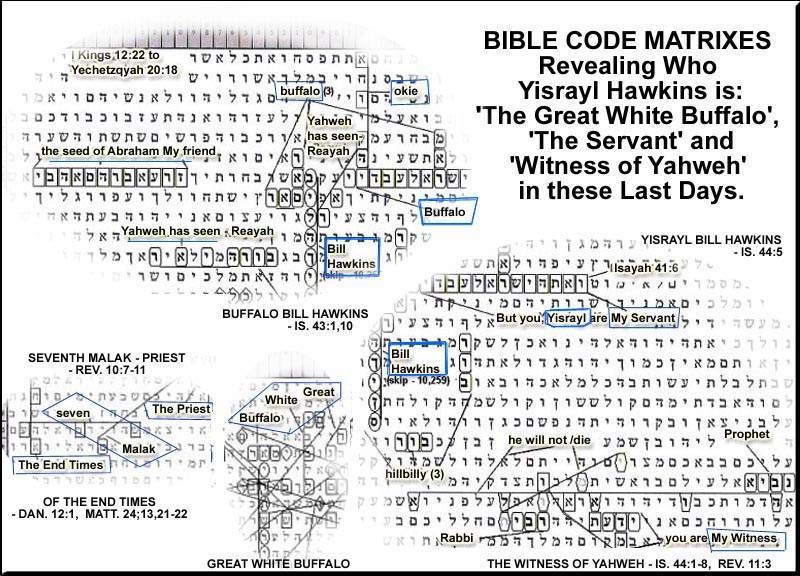 CLICK HERE TO ENLARGE The name or word Bill that appears in the name Buffalo Bill Hawkins, when the English vowel I is removed, shows in the original phonetic Hebrew the prophets and apostles wrote and spoke to be a form of the Hebrew name Abel. This is shown on page 13 of A Hebrew and Chaldee Lexicon to the Old Testament by Julius Furst. The word Hawkins in the name Buffalo Bill Hawkins, once the vowels are removed, and the phonetic letters of this name are reverted to phonetic original Hebrew, is listed on page 287 of the Students' Hebrew and Chaldee Dictionary by Alexander Harkavy, which shows this word means a priest. Without knowing it, by naming their child Buffalo Bill Hawkins, as suggested by his older brother, this man's parents gave him a name that means: He was hidden in order to restore The House of Yahweh at Abel and the priesthood. This truth is further borne out by what is written in Psalms.Psalms 27:5—
In the time of trouble You will hide us in Your pavilion; in Your House in the secret place, You will hide us! You will set us high upon a rock! The word rock is translated from the Hebrew root word batzar. This word is listed on page 149 of Volume 1 of The Hebrew and Aramaic Lexicon of the Old Testament by Koehler and Baumgartner, which shows this word refers to a place named Abel. This Scripture is actually saying:Psalms 27:5—
In the time of trouble You will hide me in Your pavilion; in Your House in the secret place at Abel, You will hide me! You will set me high upon a rock! By the very name this man's parents gave him in order to hide him from his enemies, he also showed what he would do when he grew up. This is how Yahweh hid His Witness in these Last Days from the enemies who wanted to kill him. No one, except a man of Yahweh, would have ever figured out what was going on, because the last place anyone would expect a man of worth to come from would be a place like Oklahoma, during those terrible Dust Bowl years of the 1930's. No one would have ever thought that a man with a name like Buffalo Bill Hawkins would have anything to do with Yahweh and His plan. Yahshua Messiah said that Yahweh does things like this for a reason. Mattithyah 13:11-17—
11 He answered, and said to them: Because it has been given to you to know the great secrets of the Kingdom of Yahweh, but to them it has not been given.
12 For whoever has, more will be given to him, and he will have abundantly; but whoever has not, even what he has will be taken away.
13 That is why I speak to them in parables; because seeing they do not see, and hearing they do not hear, nor do they understand.
14 And in them is fulfilled the prophecy of Isayah, which says: You will hear without ceasing, but you will not understand. You will see without ceasing, but you will not perceive.
15 Make the heart of this people fat, and make their ears heavy, and shut their eyes; or they will see with their eyes, and hear with their ears, and understand with their heart, and be converted, and be healed.
16 But blessed are your eyes, for they see; and your ears, for they hear.
17 For truly I say to you: Many pro-phets and righteous men have desired to see what you see, and have not seen; and to hear what you hear, and have not heard. The witness Yisrayl was hidden so that He would be able to bear witness to and teach that perfect government based upon perfect Laws. There was another reason this man named Yisrayl had to be hidden. Deuteronomy 12:5—
But you are to seek the habitation of your Father; The House of Yahweh—the place which Yahweh your Father shall choose out of all your tribes to establish His Name—and there you must go. The word seek that is written in Deuteronomy 12:5 is translated from the Hebrew word tadarash. This word is listed on page 155 of The Analytical Hebrew and Chaldee Lexicon by Benjamin Davidson, which shows this word means to search for. So, what this Scripture is saying is:Deuteronomy 12:5—
But you are to search for the habitation of your Father; The House of Yahweh—the place which Yahweh your Father shall choose out of all your tribes to establish His Name—and there you must go. Yahweh's Law commands those who reverence Him to actually search for His House in their day, and when they find it, they are to go there. This is a Law of Yahweh. It must be obeyed. The prophets knew this Law of Yahweh, and they were moved to warn that, sadly, there would be a period of time when The House of Yahweh would not be around for anyone to go to. Zecharyah 8:9-10—
9 This is what Yahweh of hosts says: Let your hands be strong, you who hear in these days these words by the mouth of the prophets, which were in the day that the foundation of The House of Yahweh of hosts was laid, that the temple might be rebuilt.
10 For before those days there was no reward; salvation from Yahweh, for man, because the mouths of the ones to preach the reward; salvation from Yahweh, were silent. Neither was there any peace because of the enemy, who turned every man, each against his brother. This prophecy came to pass in the first to fourth centuries after Yahshua Messiah, when all the prophets and apostles, along with the congregations of The House of Yahweh in which they taught, had died off. Satan probably leaped for joy when the last congregation of The House of Yahweh and the last prophet or apostle in those days died off. She undoubtedly figured that she could make sure, now, that there would never be another House of Yahweh for anyone to search for and then attend. All she had to do was simply find and kill the man named Yisrayl who would come bearing witness to and teaching that perfect government based upon perfect Laws that Yahshua Messiah and the prophets spoke about, and it would all be over. Yahweh was already one step ahead of Satan. He led the prophet Isayah to give this promise. Isayah 2:2-3—
2 It will come to pass in the last days, that the mountain; promotion, of The House of Yahweh will be established in the chief of the nations, and will be raised above all congregations; and all nations will eventually flow to it.
3 And many people will go and say; Come, and let us go up to the mountain of Yahweh, to the House of the Father of Yaaqob, and He will teach us of His ways, and we will walk in His paths. For the Law will depart from Zion, and the word of Yahweh from Yerusalem. Yahweh promised that, yes, The House of Yahweh would not be around for a while, but, in His appointed time, which would be these Last Days, it would return. Yahweh showed who would be the one who would do the Work to establish and restore The House of Yahweh in these Last Days, after it had been gone awhile as the prophet Zecharyah had warned. Isayah 44:28—
The one saying for uprightness—the one being My shepherd, who will accomplish all My purpose, who will say to Yerusalem; You shall be rebuilt, and to the Temple; Your foundations shall be laid. The words the one being My shepherd are translated from the Hebrew word karash. This word is listed on page 416 of Gesenius' Hebrew and Chaldee Lexicon by Samuel Tregelles, and page 209 of The Authentic Words of Isaiah by U. Moller, which show this word means Yisrayl, referring to one who is righteous. The word Temple is translated from the Hebrew word hiykal. This word is listed on page 251 of Gesenius' Hebrew and Chaldee Lexicon by Edward Robinson, which shows this word means The House of Yahweh. The words Your foundations shall be laid are translated from the Hebrew word tusad. This word is listed on page 582 of Volume 1 of the Hebrew-Aramaic-English Dictionary by Marcus Jastrow, which shows this word means to establish. What this Scripture is saying to Yahweh's people is:Isayah 44:28—
The one saying for uprightness—the one who is Yisrayl, My shepherd, who will accomplish all My purpose, who will say to Yerusalem; You shall be rebuilt, and to The House of Yahweh; You shall be established... Yahweh actually moved Isayah to write that in the Last Days, The House of Yahweh would be established again after it had been gone for so long, and that it would be a man named Yisrayl who would do the work to establish it! Isayah said something else that clearly inflamed Satan. Isayah 49:6—
And He said: It is not enough that you should be My servant to raise up the tribes of Yaaqob, and to restore the protected of Israyl; I will also give you for a light to the nations, so you may be My salvation to the ends of the earth. The word light is translated from the Hebrew word awar. This word is listed on page 25 of Volume 1 of The Theological Wordbook of the Old Testament by Harris, Waltke, and Archer, which shows this word means an indicator. Webster's II New Riverside University Dictionary, page 622, shows the English word indicator means something that serves as a sign. So, what Isayah is actually saying is: Isayah 49:6—
And He said: It is not enough that you should be My servant to raise up the tribes of Yaaqob, and to restore the protected of Israyl; I will also give you for a sign to the nations, so you may be My salvation to the ends of the earth. The man named Yisrayl who would bear witness, and teach that perfect government based upon perfect Laws, who would also declare that The House of Yahweh would be established in these Last Days, would be a sign to all nations. He would be the sign that The House of Yahweh has again been established. In this way, the people of Yahweh would once again be able to keep the Law that is written in Deuteronomy. Deuteronomy 12:5—
But you are to search for the habitation of your Father; The House of Yahweh—the place which Yahweh your Father shall choose out of all your tribes to establish His Name—and there you must go. The people of Yahweh would be able to search for The House of Yahweh, and when they found a House of Yahweh pastored and established through the work of the man named Yisrayl; a man who was bearing witness, and teaching that perfect government based upon perfect Laws, they would know they have found the true House of Yahweh, and there they could go and reverence Yahweh. Yahweh knew that there would be a lot of places, churches, and assemblies that would claim they are the true work or religion of Yahweh. Some would even try to claim they are The House of Yahweh, even though they are openly teaching devil worship. Yahweh saw to it that only The House of Yahweh established by and pastored by the man named Yisrayl who would be bearing witness and teaching that perfect government based upon perfect Laws would be the true and legitimate House of Yahweh. In this way, this man Yisrayl would serve as a sign to the nations. Where Yisrayl is, would be where the true and legitimate House of Yahweh is. To find The House of Yahweh, just find Yisrayl. These are the reasons why Yahweh went to such lengths to hide the man named Yisrayl, and this is how Yahweh did it. Yahweh knew that Satan realized all these things, and that unless He took these pains to hide and protect this man, she would have found him and murdered him, leaving us nowhere to go to find and be with Yahweh. The Qur'an There is yet one more prophecy, found in the Qur'an, that we would like to bring to your attention. Notice the following excerpts from The Meaning Of The Holy Qur'an by Abdullah Yusuf Ali, Amana Publications 8th Edition Revised Translation, Commentary and Newly Compiled Comprehensive Index, page 1586. Surah 78:18—
    The Day that the Trumpet5897 
    Shall be sounded, and ye
    Shall come forth in crowds; Surah 50:41—
    And listen for the Day4980
    When the Caller will call
    Out from a place
    Quite near.49814980. The Day of Resurrection, when the Call to the souls to arise and come to the Judgement Seat will be immediately answered, and they will arise and come forth. Cf. 36:49-53 and notes 3997 and 3999.Now I want you to carefully notice the messenger that sounds this warning as shown in the Qur'an.
The Name of the Caller, trumpeter, messenger is Yisrayl (Israyl) (Israfil). 5895. Cf. 37:21, n. 4047, and 56:59, . 4005 (end), The Day of Judgement is the Day of Sorting Out, as between Good and Evil.
5897. The angel charged with the sounding of the Trumpet is Israfil. It will herald Judgement, Cf. 50:20; also 39:68, and n. 4343; and 69:18, n. 5646. Surah 20:108
    On that Day they will follow 
    The Caller 2632 (straight): no 
    crookedness (can they show) 
    him: all sounds2653
    Shall humble themselves... Surah 58:8—
    Turnest thou not thy sight 
    Towards those who were 
    Forbidden secret counsels5342 
    Yet revert to that which
    They were forbidden (to do)? 
    And they hold secret counsels
    Among themselves for iniquity
    And hostility, and disobedience
    To the Messenger. And when They 
    come to thee,
    They salute thee5343
    Not as Allah salutes thee,
    (But in crooked ways): 5342. When the Muslim Brotherhood was acquiring strength in Madinah and the forces of disruption were being discomfited in open fight against the Messenger of Righteousness, the wicked resorted to duplicity and secret intrigues, in which the ringleaders were the disaffected Jews and the Hypocrites, whose machinations have been frequently referred to in the Qur'an. E.g. see 2:8-16; and 4:142-145. 5343. The salutation of Allah was (and is) "Peace!" But the enemies, who had not the courage to fight openly often twisted the words, and by using a world like am, which meant "Death!" or "Destruction!" instead of Salam! (Peace!), they thought they were secretly venting their spite and yet apparently using a polite form of salutation. Cf. 2:104, and n. 107, where another similar trick is exposed. 5344. The enemies derisively enjoy their trick (see last note) according to their own perverted mentality. They asked blasphemously, "Why does Allah punish us?" The answer is given; there is a Punishment, far greater than they image; it will come in good time; it will be the final Punishment after Judgement: it is delayed in order to give them a chance of repentance and reformation. 5345. Ordinarily secrecy implies deeds of darkness, something which men have to hide; see the next verse. But there are good deeds which may be concerted and done in secret: e.g. charity, or the prevention of mischief or the defeat of the dark plots of evil. The determining factor is the motive. Is the man doing some wrong or venting his spite or trying to disobey a lawful command? Or is he doing some good, which out of modesty or self-renunciation he does not want known, or is he in a righteous cause defeating the machinations of Evil, which may involve great sacrifice of himself?This Prophecy agrees with the Holy Scriptures of Yahweh. Yahweh says the Messenger who brings this Prophecy is named by Yahweh. His name according to all Prophets, in all languages, is Yisrayl.I urge you to carefully study the article, The House of Yahweh Established. It's the only prophesied Work on earth for these Last Days. These prophecies were written by holy men who kept Yahweh's holy Laws. These men had contact through inspiration, with Yahweh, to foretell future events and show you where the only Work of Yahweh would be established in these Last Days. May Yahweh bless your understanding.
Love, true love, in Yahshua's Name, 
Pastor Yisrayl Hawkins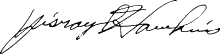 